МДОУ НАГОРЬЕВСКИЙ ДЕТСКИЙ САДКонсультацияИнтегративные качества дошкольникаВоспитатель : Л.А.Векшина2014г.Интегративные качества дошкольника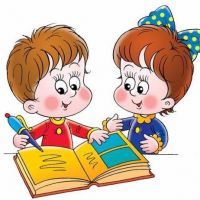 Мы живем во время, когда окружающий нас мир активно меняется. И система образования не остается в стороне от перемен, в настоящее время она также претерпевает изменения и активно обновляется. Современная система дошкольного образования постепенно уходит от учебно-дисциплинарной системы воспитания, становится более ориентированной на личность ребенка. Это значит, что цель ее уже не только вложить в ребенка необходимые навыки и умения, но и воспитать в нем гармоничную личность, создав для этого максимально комфортные условия. Осуществление этой задачи реализуется посредством развития интегративных качеств дошкольников, то есть тех его качеств и свойств, которые в своей совокупности и создают его индивидуальность.
Что включают в себя интегративные качества?Посещая дошкольное образовательное учреждение (ДОУ) ребенок получает море впечатлений, ведь там он играет и общается, получает новые навыки и применяет их на практике, задает вопросы и получает на них ответы, учится сопереживать и делиться эмоциями, соблюдать правила, планировать свои действия и подчиняться распорядку. Все выше перечисленное является показателями развития интегративных качеств личности ребенка. Для того чтобы развитие ребенка стало гармоничным и всесторонним необходимо, чтобы уровни развития всех его интегративных качеств были одинаково высоки.Очень важным и даже основополагающим для дошкольников является их физическое развитие, ведь малыши познают окружающий мир в движении. Чем активнее и физически развитее ребенок, тем больше информации об окружающем его мире сможет он получить. Поэтому современные обучающие занятие не предполагают унылого сидения на одном месте и часто перемежаются физкультурными разминками.Как развиваются интегративные качества?Интегративные занятия включают в себя несколько разнообразных видов деятельности, в результате которых решается несколько задач. Дети свободно переключаются от одного вида деятельности к другому, при этом в памяти у них остаются самые яркие и интересные моменты. Задача интегративных занятий не только вложить в ребенка новые знания и умения, но и превратить его в активного участника процесса обучения, не давать ему заскучать, дать возможность самому принимать решения и делать выводы. Использование принципов интеграции помогает сделать обучающие занятия интересными, стимулируют дошкольников проявлять инициативу, выстраивать логические цепочки, активно познавать окружающий мир, находить причины и следствия событий и поступков, планировать свои дальнейшие действия, активно общаться. Интересная игровая форма занятий поддерживает внимание дошкольника на высоком уровне, не позволяя ему заскучать и отвлечься.Лучше всего формирование и развитие интегративных качеств дошкольников происходит в игре. Игра для дошкольников – самый лучший способ обучения, познания окружающего мира, моделирования жизненных ситуаций, недоступных для них в реальной жизни. У дошкольников основная деятельность - игра. Поэтому игра является ведущим средством развития и формирования в данном возрасте. 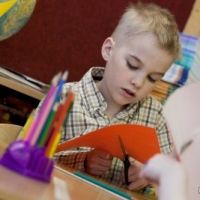 Игра для дошкольников – самый лучший способ обучения, познания окружающего мира. Игра определяется как наиболее адекватная дошкольному возрасту форма построения образовательного процесса, в ходе которого формируются интегративные качества дошкольника. 3. Перечень интегративных качеств личности, формируемых у детей в процессе воспитательно-образовательной работы, их 9.4. Физически развитый, овладевший основными культурно-гигиеническими навыками. У ребенка формируются основные физические качества и потребность в двигательной активности как на занятиях, так и в подвижных играх. Самостоятельно выполняет доступные возрасту гигиенические процедуры, соблюдает элементарные правила здорового образа жизни, применяет их в сюжетно-ролевых играх5. Любознательный, активный. Интересуется новым, неизвестным в окружающем мире (мире предметов и вещей, мире отношений и своем внутреннем мире). Задает вопросы взрослому, любит экспериментировать. Способен самостоятельно действовать (в повседневной жизни, в различных видах детской деятельности). В случаях затруднений обращается за помощью к взрослому. Принимает живое, заинтересованное участие в образовательном процессеПознавательная активность младших дошкольников, формируемая через игры-экспериментирования, дидактические, подвижные. 6. Эмоционально отзывчивый. Откликается на эмоции близких людей и друзей. Сопереживает персонажам сказок, историй, рассказов. Эмоционально реагирует на произведения изобразительного искусства, музыкальные и художественные произведения, мир природыКак известно дети познают мир эмоциями. Игра и несет в себе эмоциональные импульсы, которые способствуют возникновению познавательной мотивации дошкольников. 7. Овладевший средствами общения и способами взаимодействия со взрослыми и сверстниками. Ребенок адекватно использует вербальные и невербальные средства общения, владеет диалогической речью и конструктивными способами взаимодействия с детьми и взрослыми (договаривается, обменивается предметами, распределяет действия при сотрудничестве). Способен изменять стиль общения со взрослым или сверстником, в зависимости от ситуацииЧерез сюжетно-ролевые, театрализованные, подвижные и другие игры формируются коммуникативные способности и качества ребенка: умение распознавать эмоции других и владеть своими чувствами, позитивное отношение к другим людям, умение сопереживать. Развивается так же умение выражать свои потребности и чувства, взаимодействовать и сотрудничать в коллективе. 8. Способный управлять своим поведением и планировать свои действия на основе первичных ценностных представлений, соблюдающий элементарные общепринятые нормы и правила поведения. Поведение ребенка преимущественно определяется не сиюминутными желаниями и потребностями, а требованиями со стороны взрослых и первичными ценностными представлениями о том "что такое хорошо и что такое плохо". Ребенок способен планировать свои действия, направленные на достижение конкретной цели. Соблюдает правила поведения на улице (дорожные правила, в общественных местах (транспорте, магазине, поликлинике, театре и др.) В рамках игровой деятельности развивается умение ребенка обобщать. Игра способствует так же речевому развитию детей, поскольку для взаимодействия в игре требуется активное говорение. С помощью малоподвижных, дидактических, театрализованных игр можно пополнять словарный запас, развивать звуковую культуру, связную речь, умение наблюдать и описывать предметы и явления. 9. Способный решать интеллектуальные и личностные задачи (проблемы, адекватные возрасту. Ребенок может применять самостоятельно усвоенные знания и способы деятельности для решения новых задач (проблем, поставленных как взрослым, так и им самим; в зависимости от ситуации может преобразовывать способы решения задач (проблем). Ребенок способен предложить собственный замысел и воплотить его в рисунке, постройке, рассказе и др. Игра оказывает влияние, прежде всего, на развитие личностной стороны психики ребенка. В игре возникает и реализуется важный мотив – желание стать взрослым и реально осуществить функции взрослого. 10. Имеющий первичные представления о себе, семье, обществе, государстве, мире и природе. Ребенок имеет представление о себе, собственной принадлежности и принадлежности других людей к определенному полу; о составе семьи, родственных отношениях и взаимосвязях, распределении семейных обязанностей, семейных традициях; об обществе, его культурных ценностях; о государстве и принадлежности к нему; о миреВ игре умственная активность детей всегда связана с работой воображения. Например, в сюжетно - ролевой игре, во многом благодаря тому, что ребенок замещает реальные предметы и берет на себя разнообразные роли. Развитию умения воображать и фантазировать способствует использование разных имитационных игр, связанных с передачей различных образов, игры с элементами ряженья и театра, игры с сюжетными игрушками, строительным материалом, игровые действия с песком, водой, снегом, игры-фантазии с использованием пальчикового театра и т. д. 11. Овладевший универсальными предпосылками учебной деятельности - умениями работать по правилу и по образцу, слушать взрослого и выполнять его инструкцииВ играх, дети выделяют и осознают определенные социальные нормы и требования, учатся им подчиняться, действовать согласно правилу. В играх с правилами, в отличие от сюжетных, всегда есть заранее заданный результат, т. е. выигрыш. Игра с правилами может сочетаться с другими видами игры и часто совмещается с ними. Например, в сюжетно-ролевой игре роль — это образец того, как надо действовать. Умению ребенка работать по образцу, способствуют так же дидактические, подвижные игры12. Овладевший необходимыми умениями и навыками. У ребенка сформированы умения и навыки, необходимые для осуществления различных видов детской деятельности. Игра хороший способ для ребенка примерить на себя различные роли, вступить в разноплановые отношения с ровесниками и взрослыми. В игре ребенок получает возможность научиться самостоятельно находить выход из предложенных ситуаций, получать новые знания и использовать их, избавиться от страхов и психологических проблем. Ценность игры заключается и в том, что она позволяет создавать детям любые формы общения. 